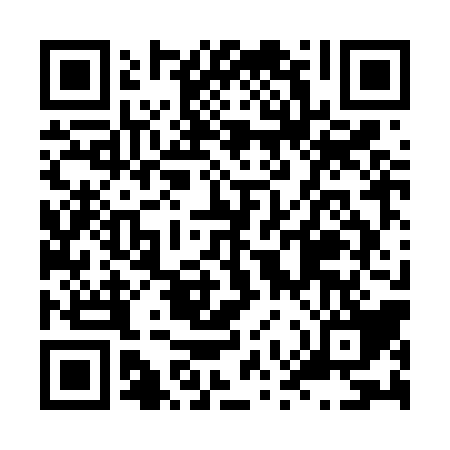 Ramadan times for Boaco, NicaraguaMon 11 Mar 2024 - Wed 10 Apr 2024High Latitude Method: NonePrayer Calculation Method: Muslim World LeagueAsar Calculation Method: ShafiPrayer times provided by https://www.salahtimes.comDateDayFajrSuhurSunriseDhuhrAsrIftarMaghribIsha11Mon4:424:425:5211:523:125:535:536:5912Tue4:414:415:5211:523:125:535:536:5913Wed4:414:415:5111:523:115:535:536:5914Thu4:404:405:5011:523:115:535:536:5915Fri4:394:395:5011:513:105:535:537:0016Sat4:394:395:4911:513:105:535:537:0017Sun4:384:385:4811:513:095:535:537:0018Mon4:374:375:4811:513:095:535:537:0019Tue4:374:375:4711:503:085:545:547:0020Wed4:364:365:4611:503:085:545:547:0021Thu4:354:355:4611:503:075:545:547:0022Fri4:354:355:4511:493:075:545:547:0023Sat4:344:345:4511:493:065:545:547:0024Sun4:334:335:4411:493:065:545:547:0025Mon4:334:335:4311:483:055:545:547:0026Tue4:324:325:4311:483:045:545:547:0027Wed4:314:315:4211:483:045:545:547:0028Thu4:314:315:4111:483:035:545:547:0129Fri4:304:305:4111:473:035:545:547:0130Sat4:294:295:4011:473:025:545:547:0131Sun4:294:295:3911:473:015:545:547:011Mon4:284:285:3911:463:015:545:547:012Tue4:274:275:3811:463:005:545:547:013Wed4:264:265:3711:462:595:545:547:014Thu4:264:265:3711:452:595:545:547:015Fri4:254:255:3611:452:585:545:547:016Sat4:244:245:3611:452:575:545:547:027Sun4:244:245:3511:452:575:545:547:028Mon4:234:235:3411:442:565:555:557:029Tue4:224:225:3411:442:555:555:557:0210Wed4:224:225:3311:442:545:555:557:02